Questions or concerns: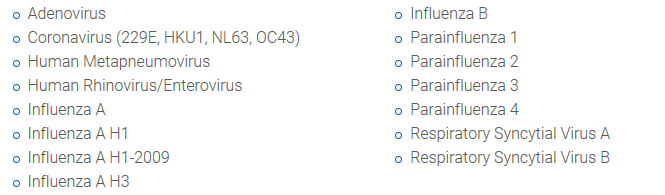 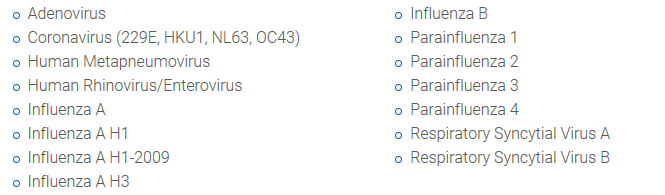 Renee Gerros, MT (ACSP)	Senior Specialist MicrobiologySALEM HEALTH3300 State St., Salem OR 97301503-814-1640renee.gerros@salemhealth.org